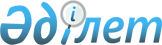 Көксәйек ауылдық округіне қарасты Алтынбастау елді мекеніне шектеу іс-шараларын белгілеу туралы
					
			Күшін жойған
			
			
		
					Оңтүстiк Қазақстан облысы Төлеби ауданының Көксәйек ауылдық округі әкiмінiң 2017 жылғы 4 шілдедегі № 48 шешімі. Оңтүстiк Қазақстан облысының Әдiлет департаментiнде 2017 жылғы 27 шілдеде № 4174 болып тiркелдi. Күші жойылды - Оңтүстiк Қазақстан облысы Төлеби ауданының Көксәйек ауылдық округi әкiмiнiң 2017 жылғы 25 қыркүйектегі № 63 шешiмiмен
      Ескерту. Күшi жойылды - Оңтүстiк Қазақстан облысы Төлеби ауданының Көксәйек ауылдық округi әкiмiнiң 25.09.2017 № 63 шешiмiмен (алғашқы ресми жарияланған күнiнен бастап қолданысқа енгiзiледi).
      "Қазақстан Республикасындағы жергілікті мемлекеттік басқару және өзін-өзі басқару туралы" Қазақстан Республикасының 2001 жылғы 23 қаңтардағы Заңының 35 бабының 2 тармағына, "Ветеринария туралы" Қазақстан Республикасының 2002 жылғы 10 шілдедегі Заңының 10-1 бабының 7) тармақшасына сәйкес, Қазақстан Республикасы Ауыл шаруашылығы министрлігінің Ветеринариялық бақылау және қадағалау комитеті Оңтүстік Қазақстан облыстық аумақтық инспекциясы Төлеби аудандық аумақтық инспекциясы басшысының 2017 жылғы 16 маусымдағы № 01-13/214 ұсынысы негізінде және жануарлардың жұқпалы ауруларының ошақтарын жою мақсатында Көксәйек ауылдық округі әкімі ШЕШІМ ҚАБЫЛДАДЫ:
      1. Көксәйек ауылдық округі Алтынбастау елді мекенінің тұрғыны К.Саховтың итінің құтырық ауруымен ауруына байланысты Алтынбастау елді мекеніне шектеу іс-шаралары белгіленсін.
      2. Осы шешімнің орындалуын өзіме қалдырамын.
      3. Осы шешім алғашқы ресми жарияланған күнінен бастап қолданысқа енгізіледі.
					© 2012. Қазақстан Республикасы Әділет министрлігінің «Қазақстан Республикасының Заңнама және құқықтық ақпарат институты» ШЖҚ РМК
				
      Көксәйек ауылдық

      округі әкімі

Б. Адилбеков
